المملكة المغربية 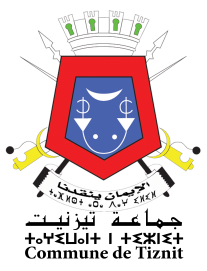 وزارة الداخلية عمالة إقليم تيزنيت   جماعةتيزنيت	تحت شعار  ** تيزنيت جماعة صديقة للبيئة  **تنظم جماعة تيزنيت حملة نظافة واسعة تشمل مختلف الأحياء والشوارع بالمدينة.وذلك خلال الفترة الممتدةمن 14 نونبر 2015 الى غاية24دجنبر 2015أهدافالحملة : * تنظيف الشوارع والأزقة .*ازالة الأعشاب الضارة  . *ازالة بعض بقايا البناء . *ازالة النقط السوداء داخل المدينة .*تعزيز نظافة و جمالية مداخل المدينة .* التحسيس والتوعية بأهمية المحافظة على البيئة .الأحياء والشوارع المستهدفة: ــ حي النخيل   ــ حي اليغ  ــ الحي الصناعيــ حي افراكــالحي الحسني   ــ  الحي المحمدي       ــ حي السلام         ــ  حي الفرح   ــ داخل السور     ــ خارج باب أكلو  ــ الشوارع الرئيسيةبالمدينةــ حي تمدغوست ــ حي دوتركاــ   حي بوتيني  ــ  حي ادرق  ــ  حي بوتقورتالاشراف والتتبع : الاشراف العام والتوجيه : رئيس الجماعة : ابراهيم بوغضنالتنسيق العام والمراقبة : النائب السابع للرئيس : عبد الله جوراغالمكلف بالتوعية والتحسيس : النائب الثالث للرئيس : محمد الشيخ بلاالتتبع والمراقبة الميدانية : رئيس المركز التقني : أحمد ربيع مختطيفالتوثيق : فريق التواصلالعنصر البشري والاليات :العنصر البشريالالـيــــاتبرنامج الحملة  : المرحلة الاولىبرنامج الحملة  : المرحلة الثانيةالعدد المطلوب03المراقبين22العمال04السائقين29المجموعالعددالنوع02الشاحنات02( chargeur ) الجرافةالعمليةالمكانالتاريختنقية الواد من الأزبال وازالة النباتات والأعشابواد توخسين14/11/2015تنقية الشارع  + ازالة الأعشاب الشائكةشارع للا عبلةشارع بئر انزاران16/11/2015تنقية الشارع  + ازالة الأعشاب الشائكةشارع محمد حافيضي17/11/2015تنقية الشارع  + ازالة الأعشاب الشائكةشارع محمد السادس19/11/2015تنقية الشوارع والأزقة + ازالة الاعشاب الشائكة + ازالة مواد البناءالنخيل والعين الزرقاء20/11/2015تنقية الشوارع والأزقة + ازالة الاعشاب الشائكة + ازالة مواد البناءالنخيل والعين الزرقاء21/11/2015تنقية الشوارع والأزقة + ازالة الاعشاب الشائكة + ازالة مواد البناءالعبور - الاتفاق23/11/2015تنقية الشوارع والأزقة + ازالة الاعشاب الشائكة + ازالة مواد البناءالعبور - الاتفاق24/11/2015تنقية الشوارع والأزقة + ازالة الاعشاب الشائكة + ازالة مواد البناءالحي الصناعي25/11/2015تنقية الشوارع والأزقة + ازالة الاعشاب الشائكة + ازالة مواد البناءحي افراك26/11/2015تنقية الشوارع والأزقة + ازالة الاعشاب الشائكة + ازالة مواد البناءحي افراك27/11/2015تنقية الشوارع والأزقة + ازالة الاعشاب الشائكة + ازالة مواد البناءحي افراك28/11/2015تنقية الشوارع والأزقة + ازالة الاعشاب الشائكة + ازالة مواد البناءحي افراك30/11/2015تنقية الشوارع والأزقة + ازالة الاعشاب الشائكة + ازالة مواد البناءالحي الحسني01/12/2015تنقية الشوارع والأزقة + ازالة الاعشاب الشائكة + ازالة مواد البناءالحيالمحمدي02/12/2015العمليةالمكانالتاريختنقية الشوارع والأزقة + ازالة الاعشاب الشائكة + ازالة مواد البناءحي السلام07/12/2015تنقية الشوارع والأزقة + ازالة الاعشاب الشائكة + ازالة مواد البناءحي السلام08/12/2015تنقية الشوارع والأزقة + ازالة الاعشاب الشائكة + ازالة مواد البناءحي الفرح09/12/2015تنقية الشوارع والأزقة + ازالة الاعشاب الشائكة + ازالة مواد البناءخارج باب  اكلو10/12/2015تنقية الشوارع والأزقة + ازالة الاعشاب الشائكة + ازالة مواد البناءخارج باب  اكلو11/12/2015تنقية الشوارع والأزقة + ازالة الاعشاب الشائكة + ازالة مواد البناءتجزئة حاما –ادوز12/12/2015تنقية الشوارع والأزقة + ازالة الاعشاب الشائكة + ازالة مواد البناءتجزئة حاما –ادوز14/12/2015تنقية الشوارع والأزقة + ازالة الاعشاب الشائكة + ازالة مواد البناءحي تمدغوست15/12/2015تنقية الشوارع والأزقة + ازالة الاعشاب الشائكة + ازالة مواد البناءحي تمدغوست16/12/2015تنقية الشوارع والأزقة + ازالة الاعشاب الشائكة + ازالة مواد البناءحي بوتقورت17/12/2015تنقية الشوارع والأزقة + ازالة الاعشاب الشائكة + ازالة مواد البناءحي ادرق18/12/2015تنقية الشوارع والأزقة + ازالة الاعشاب الشائكة + ازالة مواد البناءحي بوتيني19/12/2015تنقية الشوارع والأزقة + ازالة الاعشاب الشائكة + ازالة مواد البناءحي دوتركا21/12/2015تنقية الشوارع والأزقة + ازالة الاعشاب الشائكة + ازالة مواد البناءحي دوتركا22/12/2015تنظيف  جميع النقط السوداء وجنبات السورداخل السور23/12/2015تنظيف  جميع النقط السوداء وجنبات السورداخل السور24/12/2015